附件1《山东省精神卫生条例》网络考试专用二维码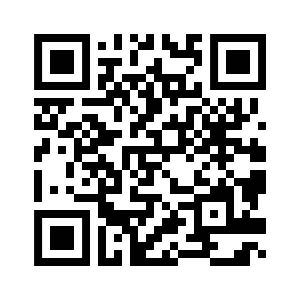 